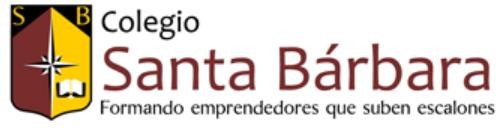 PROYECTO EDUCATIVO INSTITUCIONAL 2024COLEGIO SANTA BÁRBARA H. S.  QUILICURAINDICEINTRODUCCIÓN:CONTEXTOEl Proyecto Educativo Institucional PEI del Colegio Santa Bárbara H. S. de Quilicura, es  la explicación del camino institucional que establece objetivos, ideas, fuerzas, metodologías, actividades, planes y programas que posibilitan la participación de los  integrantes de la comunidad educativa, para lograr una educación atingente y una formación integral de los y las estudiantes, teniendo en cuenta la realidad socio-cultural de éstos, las condiciones ambientales y medios con que cuentan.El presente documento da cuenta del trabajo de la comunidad educativa del colegio Santa Bárbara, en el cual se establecen metas claras, bajo el alero de la Misión y Visión actualizada el año 2016 por la comunidad educativa (RV.2021 Jefes de Departamentos).Esta comunidad educativa está formada por Estudiantes, Docentes, Sostenedor, Equipo Directivo, Asistentes de la Educación, Inspectoras, Psicopedagogas, Fonoaudióloga, Trabajadora Social, Psicólogas, Auxiliares, Portera, Secretarias Académicas, Secretaria Administrativa, Apoderados/as, familias y, en algunos casos, adultos cuidadores, que son los primeros y principales responsables de la educación de sus educandos.Nuestra comunidad escolar quiere dar énfasis a los valores humanistas y contribuir a la formación de una persona justa, integral, alegre, con vocación de servicio y ejerciendo una ciudadanía activa orientado a la verdad y al bien, para ser una persona útil, como un agente de cambio, en  la sociedad en la que le corresponderá vivir y desarrollarse.El desafío hoy del colegio es difundir lo hecho y profundizar los distintos aspectos donde  el colegio deba definirse , pero fundamentalmente deberá marcar grandes lineamientos a largo plazo a partir de su realidad y de proyectos ya definidos como los Planes de Mejoramiento SEP que dan el marco a la acción pedagógica de un colegio.INFORMACIÓN INSTITUCIONAL:El Colegio Santa Bárbara H. S. de Quilicura es una institución particular subvencionada, laica que cuenta con tres niveles de Enseñanza:Enseñanza Pre BásicaEnseñanza Básica yEnseñanza Media Científico HumanistaEn la actualidad cuenta con una matrícula estable de aproximadamente 1400 estudiantes divididos en 37 cursos, según la siguiente distribución:Enseñanza Pre Básica	Cuatro cursosEnseñanza Básica	Veinte cursosEnseñanza Media	Doce cursosNuestro colegio, está adscrito al convenio SEP, cuenta con aproximadamente 700 estudiantes prioritarios, 400 preferentes y                            una vulnerabilidad del 87%.El personal de planta está compuesto por las siguientes personas:RESEÑA HISTÓRICA:Nuestro colegio inicia su funcionamiento en el año 2002. La matrícula inicial era de 480 estudiantes distribuidos desde Kinder a Octavo Básico.El 2003, se implementa la JEC y se comienza a impartir primer año de enseñanza media, luego segundo, tercero medio y cuarto medio en forma gradual. El 2005 se incorporó prekinder y el 2006 hizo estreno un nuevo edificio, que permitió ampliar la enseñanza hasta cuarto medio.Desde este mismo año se define su perfil, como colegio de integración y de inclusión, dando una oportunidad educativa a estudiantes con capacidades diferentes que no tenían espacio en otros Colegios de la comuna.   Nuestra primera promoción egresó el año 2006, año en que se inició su funcionamiento el nuevo pabellón de Enseñanza Media. A pesar de ser un colegio principalmente de acogida en sus inicios, siempre hubo egresados que lograron continuar estudios superiores siendo, muchos de ellos, los primeros profesionales de su familia.Desde siempre, el colegio ha fomentado la formación integral de sus estudiantes. Por ello, cuenta con variados talleres extra programáticos en las áreas artísticas, deportivas, culturales y científicas. Como consecuencia de ello, muchos de nuestros ex estudiantes han hecho de lo aprendido en estos talleres una gran herramienta de crecimiento y superación personal.A partir del año 2010, el Colegio Santa Bárbara se suscribe al convenio SEP, definiendo metas, objetivos y acciones de aprendizaje y de gestión que faciliten dichos logros. Se comienza a internalizar el Modelo Cultural y hay un giro hacia lo pedagógico, sin perder el ambiente acogedor que ya lo caracterizaba. El colegio asume que sólo mejorando la asistencia, puntualidad y la buena convivencia entre todos los integrantes de la comunidad educativa, se logra mejorar el aprendizaje y rendimiento de todos sus estudiantes.El Colegio logró obtener la Excelencia Académica el año 2014 y el Bono de Desempeño Difícil en reiteradas oportunidades.  Los Talleres Extracurriculares se consolidaron alcanzando distinciones y premios en diferentes encuentros interescolares.  El Taller de Debate obtuvo el primer lugar en el torneo organizados por Explora Conicyt a nivel nacional el año 2017.Acorde a los tiempos, el colegio ha ido adaptándose a los cambios tecnológicos y a la integración de la diversidad en todas sus manifestaciones.  La llegada de estudiantes extranjeros con otro idioma de origen, ha significado un nuevo esfuerzo por hacer de todos una sola comunidad. El 2019 el colegio se integró a la Carrera Docente.En la actualidad, nuestro comunidad educativa a hecha suya las altas expectativas respecto al futuro académico de sus egresados, quienes tienen como principal meta la educación superior.VARIABLES EDUCATIVAS:Dado el entorno social en que se ubica el colegio y la población a la que atiende, un gran número de estudiantes son los primeros o segundos en su grupo familiar con proyección de estudios superiores.   En cuanto al nivel educacional de los apoderados, cada año aumenta quienes tienen enseñanza básica o media completa o son profesionales.Variables Socioeconómicas :El Colegio se encuentra ubicado entre dos villas –San Fernando y La Pradera- nacidas a partir de la erradicación de campamentos de otras comunas capitalinas. En ambos sectores, viven familias vulnerables a las que les toca enfrentar situaciones de delincuencia, tráfico y consumo de drogas.  Esta situación se repite con otras familias que acogemos de otras villas y poblaciones de la comuna.  En los últimos años, se han incorporado estudiantes de sectores más acomodados y extranjeros en búsqueda de una mejor calidad de vida.  Aún así, la mayoría de nuestras familias pertenecen al estrato socioeconómico más vulnerable y por ello JUNAEB entrega 1102 raciones desayuno y almuerzo (once en caso de pre kínder), útiles escolares, programa de Mediciones, computadores y lentes.  Además, 51 estudiantes reciben una colación extra de Chile Solidario.Variables Culturales :La mayoría de nuestros y nuestras estudiantes provienen de familias vulnerables con bajo nivel de escolaridad y crecen en un entorno difícil con bajas expectativas respecto a su futuro.  El colegio hace un esfuerzo sostenido por ayudar a sus estudiantes para que reconozcan al diálogo como la única herramienta válida para superar los conflictos y a la Educación como la mejor forma de lograr la movilidad social.Nuestros y nuestras estudiantes, apoderados y apoderadas, participan en forma entusiasta y respetuosa en diferentes actividades de índole cultural, deportivo y recreativo, tales como: concursos literarios, salidas pedagógicas, debates, danza, canto, folclor y deportes.  Además, el Colegio realiza diferentes Muestras de Departamento con alta participación de la comunidad educativa.ENTORNO GEOGRÁFICO:La comuna de Quilicura se encuentra en la periferia Norte de la Región Metropolitana. El Colegio Santa Bárbara H. S. se ubica frente a la villa “Recsa” que posee gran cantidad de áreas verdes y colinda con dos villas “San Fernando” y “La Pradera”. A pocas cuadras se ubican otros colegios, plazas con juegos recreativos, un nuevo centro comercial, como también un sector empresarial que ofrece oportunidades laborales a las familias de nuestros y nuestras estudiantes.Quilicura sufrió una crisis de conectividad vial por años lo que afectó el desplazamiento dentro y fuera de la comuna tanto de los estudiantes como de sus familias, por lo que las expectativas de continuación de estudios superiores contemplaban esta variable a la hora de tomar decisiones.  El problema también afectó a los trabajadores del establecimiento que vivían fuera de la comuna.  La llegada del Metro con tres estaciones y nuevas entradas a la comuna, han traído alivio a esta situación.IDEARIOSELLOS:Nuestro colegio cree y postula, promueve e intenta poner en práctica como objetivo prioritario una educación que sirva para el desarrollo humano. Por esto, a través de nuestros sellos, queremos lograr:Movilidad SocialFormación Integral Sana ConvivenciaMISIÓN Y VISIÓN:La misión y la visión definen la base de nuestra institución y representan el por qué y para qué fue creada, trazan las líneas de nuestro quehacer diario y nos plantean objetivos a corto y largo plazo.MISIÓN:Formamos en un ambiente acogedor a niños, niñas y adolescentes responsables y respetuosos/as de con ellos/as mismas, con la sociedad y el medio ambiente; entregando herramientas de superación que permitan instaurar en ellas, ellos y sus familias una cultura de altas expectativas fortaleciendo el desarrollo emocional, con el objetivo de proyectarse académica y socialmente para lograr la movilidad social. VISIÓN:El Colegio Santa Bárbara tiene una formación científico humanista y laica. Los y las estudiantes se desarrollan integralmente en lo personal, académico, valórico y cultural, con la finalidad de adquirir las competencias y habilidades que les permitan ser partícipes activos en la construcción de una sociedad más justa, inclusiva y respetuosa de su entorno.  METAS:Nuestro Colegio reconoce como un importante pilar en la educación de nuestros y nuestras entudiantes, la asistencia regular a clases. Para ello, se plantea como meta una asistencia  media del 91%.También, se plantea que a través de una asistencia regular y una buena convivencia se  mejora de manera significativa el rendimiento académico. Por esto, nuestras metas en el área   académica son las siguientes.Meta Rendimiento: 1° a 4° Básico= 6.0 - 5° Básico a IV Medio= 5.7SIMCE:Prueba Admisión Educación Superior:EJES:Convivencia y salud mentalFortalecimiento de aprendizajesAsistencia y revinculaciónMODELO CULTURAL:Para el logro de nuestros objetivos, consideramos fundamental implementar un modelo  cultural basado en cuatro grandes pilares:Limpieza y OrdenAuto exigenciaPerseveranciaSana convivenciaEstos cuatro pilares, enfocados en el aprendizaje, en la convivencia y en la asistencia, se llevan a la práctica a través de la “Normalización”.La normalización pretende ordenar el trabajo escolar de nuestros educandos para favorecer los aprendizajes, eliminar la incertidumbre y favorecer el clima de respeto en nuestras aulas.DEFINICIONES Y SENTIDOS INSTITUCIONALES:Principios y Enfoques Educativos:El Colegio que queremos:De acuerdo a los resultados obtenidos en la Jornada de Reflexión “La Escuela que Queremos” organizada por el Ministerio de Educación realizada durante el mes de octubre del 2014, en que participaron estudiantes, docentes apoderados y apoderadas, se incorporan  los siguientes focos de aprendizajes separados en las Dimensiones del Conocer, Hacer, Ser y Convivir:Conocer:Aprender a conocer e internalizar  los Derechos Humanos y los deberes que tenemos como  ciudadanos.Aprender a conocer la importancia de la familiaHacer:Aprender a hacer trabajos en equipoAprender a hacer uso de métodos de resolución de conflictos. Ser:Aprender a ser responsable y asumir compromisos propios y con los demás.Aprender a ser flexible y escuchar las opiniones y críticas de otros.Convivir:Aprender a convivir sin hacer uso de la violencia para resolver problemas.Aprender a convivir en la diversidad étnica, cultural y social.Aprender a convivir en base a la justicia, solidaridad y generosidad.Valores y Competencias Específicas:Nuestros principios son:El Colegio Santa Bárbara de Quilicura es una institución educativa que se caracteriza por considerar a sus estudiantes como centro de todo el quehacer pedagógico fundamentado esto, en una visión humanista que procura la formación de un ser integral, con la capacidad de apreciar y adquirir gradualmente valores y normas socialmente compartidos que contribuyen a la sana convivencia entre las personas. Los aprendizajes son concebidos como un proceso continuo que involucra a todos sus participantes –Estudiantes, Docentes y adultos responsables- en una dimensión plenamente formativa y eje de todo el trabajo curricular.El Colegio Santa Bárbara de Quilicura, hace suya la idea de “igualdad de oportunidades” a sus estudiantes, apoderados/as y adultos/as responsables, sin discriminación alguna por  nacionalidad, orientación sexual, identidad de género, origen étnico o credo religiosoEl Colegio Santa Bárbara promueve el intercambio cultural con sus estudiantes  provenientes de diferentes países valorando la oportunidad de aprender de otras culturas.Nuestro colegio quiere fomentar en todos sus estudiantes, a través de la Formación Ciudadana, el espíritu de participación responsable e informada en las decisiones que le afectan en forma directa y a la sociedad en su conjunto.Como valores fundamentales considera, en forma prioritaria: la empatía, el respeto, la resiliencia, la responsabilidad, la solidaridad, la alegría, la honestidad y la amabilidad.   De igual forma, la disciplina, el liderazgo y el amor, como también la lealtad, la perseverancia y la seguridad en sí mismo.Se reconoce que cada integrante del Colegio es persona, merecedora de respeto, y que su comportamiento debe encauzarse en un modelo positivo a seguir como realidad y aporte al crecimiento de todos.Nuestros objetivos son:Consolidar una educación que sirva para el desarrollo humano donde nuestros  y nuestras estudiantes, como centro y sujeto del quehacer educativo, logren:Aprender a conocer, para adquirir los instrumentos básicos de la  comprensión.Aprender a vivir juntos, para participar y cooperar con los demás en las  actividades humanas.Aprender a ser, para determinar por sí mismo sus propias acciones.Aprender a hacer, para fluir en su propio entornoBrindar educación de excelencia a niños, niñas y adolescentes pertenecientes a familias con divresas realidades sociales y económicas, haciendo realidad el derecho a la igualdad de oportunidades que debe existir en cualquier sociedad.Promover la movilidad social de nuestros y nuestras estudiantes.Enmarcar el quehacer docente de nuestro establecimiento dentro del Marco para la  Buena Enseñanza propuesto por el Ministerio de Educación.Mejorar en forma significativa el porcentaje de asistencia y puntualidad de nuestros estudiantes.Fomentar la lectoescritura, especialmente la comprensión, como una herramienta eficaz para la adquisición de nuevos aprendizajes en todos nuestros estudiantes de los diferentes niveles a través de diferentes métodos.Mejorar la convivencia al interior de la comunidad escolar con el fin de lograr un ambiente óptimo para el aprendizaje de los y las estudiantes.Promover la participación de los y las estudiantes en talleres extra programáticos con el propósito de fomentar el sentido de pertenencia e identidad de nuestros educandos.En el aspecto valórico, el Colegio Santa Bárbara de Quilicura pretende desarrollar  en todos y todas sus estudiantes:  la capacidad de empatía, respeto, resiliencia, responsabilidad, solidaridad, alegría, honestidad y amabilidad.   Junto con el logro de los objetivos académicos de cada Nivel o Curso, nuestro colegio pretende dar a la tarea pedagógica un sentido integral, que vincule armónicamente los saberes cognitivos con el desarrollo de las dimensiones afectivas, actitudinales y valóricas de los y las estudiantes.  Formamos en un ambiente acogedor a niños, niñas y adolescentes responsables y respetuosos/as de con ellos/as mismas, con la sociedad y el medio ambiente; entregando herramientas de superación que permitan instaurar en ellas, ellos y sus familias una cultura de altas expectativas fortaleciendo el desarrollo emocional, con el objetivo de proyectarse académica y socialmente para lograr la movilidad social. Formación Valórica con énfasis en la sana convivencia:El Colegio Santa Bárbara de Quilicura persigue en su acción educativa, potenciar a sus estudiantes en una sólida formación inspirada en los valores fundamentales del humanismo.Los y las estudiantes aprenden a ser mejores seres humanos, compartiendo y educándose al lado de un semejante que no es un igual. Aprenden en la pluralidad y diversidad, por lo tanto, aprenden a ser respetuosos, tolerantes y solidarios.Dentro del colegio Santa Bárbara H. S. funciona el estamento de Estudiantes Colaboradores/as, formado por voluntarios/as de todos los niveles que colaboran con las diferentes actividades del colegio.La labor pedagógica se orienta hacia la formación y consolidación de valores, en las diferentes esferas de la axiología: valores éticos, intelectuales y sociales, los cuales se expresan en conductas que aportan positivamente a la sociedad. Para ello el Colegio posibilita las relaciones entre los educandos de acuerdo a normas comprometidas de convivencia escolar en pro del bienestar común y el logro de objetivos y metas institucionales. Además, se refuerzan las conductas positivas, reflexionando sobre aquellos comportamientos que sean perjudiciales para el o la estudiante y su grupo de pares, estableciéndose lazos de fraternidad y solidaridad entre sus compañeros y compañeras.El Colegio Santa Bárbara de Quilicura implementa en forma progresiva la Mediación como forma preferente de resolución de conflictos entre estudiantes y otros estamentos de la comunidad educativa. Además, se consideran los recreos como espacios de integración y convivencia por lo que se han implementado los “recreos entretenidos”.La interacción entre los diferentes estamentos del establecimiento se encuentra normada por el “Manual de Convivencia” y por el “Reglamento Interno de Orden Higiene y Seguridad”.Programas de Talleres Extra Curriculares:El Colegio Santa Bárbara H. S. de Quilicura proporciona a sus estudiantes, un programa de actividades extra curriculares de índole artístico, cultural, recreativo y deportivo en horario de miércoles y jueves de 15:30 a 17:00 hrs.   con el fin de formar seres integrales, que descubran sus habilidades y talentos, favoreciendo en ellos el sentido de pertenencia e identidad fortaleciendo su formación valórica y la sana ocupación del tiempo libre,Relación Colegio Familia:El Colegio Santa Bárbara de Quilicura pretende comprometer a las familias, adultos responsables y apoderados, como los primeros y principales educadores de sus pupilos y pupilas, comprendiendo que el Colegio ejerce una función colaboradora de la educación. Para ello:Reconoce el Colegio que la familia tiene un compromiso concreto en la formación y aprendizaje de sus pupilos y pupilas y que las familias y adultos responsables deben asumir esta responsabilidad.Las familias, adultos responsables, apoderados y apoderadas, conocerán el rol que les compete en la educación de sus pupilos y pupilas y se comprometen en el proceso de aprendizaje- enseñanza.Conocen y se comprometen con el Proyecto Educativo Institucional, ofreciendo el apoyo necesario en una relación cordial, que permita formar una sólida alianza familia-colegio.El Colegio ofrece la integración de la familia, padres y apoderados a través del Centro de Padres, Consejo Escolar, Escuela y Talleres Extracurriculares para padres. Además, se pretende mantener una fluida comunicación en las reuniones  de apoderados, Delegados y entrevistas individuales.El Colegio entrega información constante de los resultados de aprendizaje de los y las estudiantes a los padres/madres, apoderados/as o adulto responsable para que en conjunto se diseñen las estrategias más adecuadas y factibles para avanzar en la calidad del trabajo escolar.PERFILES:El equipo docente y de gestión directiva, han seleccionado las siguientes características  como las más relevantes para conformar los perfiles del/la estudiante  y del docente.Perfil del y la estudiante:De acuerdo a las Bases Curriculares 2013, se plantea formar a estudiantes con el siguiente  perfil:Inquisitivos – Inquisitivas:Investigan, exploran conceptos, ideas y problemas significativos y adecuados  para la edad utilizando las tecnologías de la información entre otros. Y al hacerlo, logran un aprendizaje profundo y desarrollan un entendimiento interdisciplinario, extenso que les permite entender y actuar en el mundo.Equilibrados – Equilibradas:Desarrollan hábitos de práctica deportiva y salud en su vida cotidiana, se expresan a través de la música y el arte, aprecian el arte  y la naturaleza para lograr el bienestar propio y de los demás.Reflexivos – Reflexivas:Se dan tiempo para pensar y aprender de sus propios procesos y  experiencias. Son capaces de evaluar y entender sus fortalezas y  limitaciones para apoyar su aprendizaje y desarrollo personalAbiertos o Abiertas de menteEntienden y aprecian su propia cultura, y sus historias personales, valorando  a la nación chilena. Conocen y son abiertos a otras culturas y puntos de vista, valores y tradiciones de otras personas y comunidades.Pensadores - PensadorasPiensan en forma reflexiva, aplican habilidades de pensamiento crítico y creativo para reconocer y enfrentar problemas simples, para la formulación de proyectos y tomar decisiones razonadas y éticas.AudacesAbordan situaciones desconocidas sin ansiedad y tiene la confianza para  explorar nuevas ideasComunicadores – Comunicadoras:Entienden y expresan ideas e información con seguridad, eficacia y en forma  creativa, en lengua castellana o en uno o más idiomas extranjeros y en distintos modos de comunicación. Trabajan efectivamente, con esfuerzo, perseverancia y de buen grado en colaboración con otros.Respetuosos y empáticos – Respetuosas y Empáticas:Muestran empatía, compasión y respeto hacia las necesidades y sentimientos  de otros. Reconocen los deberes y derechos y sus responsabilidades.Son comprometidos con servir y ejecutivos para lograr hacer una diferencia  positiva en la vida de otros y en el entorno.Con principiosComprenden los principios del razonamiento moral, tienen integridad y sentido de la justicia.Perfil del Docente:Para cumplir adecuadamente la función docente, consideramos agregar al perfil de  nuestros profesores y profesoras dentro del marco de las Bases Curriculares:Tener Altas Expectativas de sus estudiantes:Es un docente comprometido y que cree en que sus estudiantes, lograrán  buenos resultados académicos y por sus capacidades y esfuerzo tendrán    acceso a una mejor calidad de vida participando en forma positiva en la construcción de una sociedad más justa.Ser un modelo para sus estudiantes:Es un docente equilibrado, reflexivo, abierto de mente, comunicador, con principios, comunicativo y empático; pero, además, es audaz e inquisitivo. Los y las estudiantes  ven en él o ella a una persona correcta y proactiva que no discrimina y acepta las diferencias, promueve el autocuidado a través de la vida saludable y  sana convivencia.Motivar y potenciar a sus estudiantes:Es un o una docente capaz de provocar los mejores logros de sus estudiantes, descubrir sus talentos y ayuda a encausarlos y desarrollarlos. Les hace sentir  orgullo de sus logros y capaces de superar sus dificultadesConsciente de su rol social:Es un docente que sabe cuán importante es su rol dentro de la sociedad y que de su propio esfuerzo y trabajo dependen en gran medida los logros presentes y futuros de sus estudiantes.III.- EVALUACIÓNSeguimiento y ProyeccionesNuestro PEI, orienta el quehacer del colegio, el dónde estamos y a dónde queremos llegar, el qué y cómo lo haremos. Es un instrumento técnico y político que   considera distintas áreas (administrativa, pedagógica, recursos y convivencia.  Por otro lado, es una herramienta necesaria para articular no solo dichas áreas sino también instrumentos como el Plan de Mejoramiento, Proyecto Jornada Escolar Completa, Manual de Convivencia y otros protocolos y reglamentos para que sean coherentes entre sí, permitiendo plasmar en su quehacer los tres sellos que nos identifican como institución educacional:Formación Integral:Formación Integral Desarrollar armónicamente y coherentemente las dimensiones del ser humano -Habilidades -Conocimientos -Capacidades -Fortalecimiento de Valores Proceso continuo Permanente y Participativo.Movilidad Social:Como una posibilidad real de que nuestros/as estudiantes puedan cambiar de “clase social” en forma ascendente en base a su mérito personal y el de sus familias.Sana convivencia:Enseñarles a nuestros y nuestras estudiantes a coexistir en forma pacífica y armoniosa con todos los integrantes de la comunidad escolar y con su entorno. Queremos que comprendan que ninguna persona vive absolutamente aislada del resto, ya que la interacción con otros individuos es imprescindible para  el bienestar y la salud.El Plan de Mejoramiento Educativo existe al servicio de estos sellos y en función de mejorar los resultados a través de líneas de acción concreta. El Plan de Mejoramiento es un instrumento que sistematiza las decisiones y acciones previstas para mejorar las áreas deficitarias y consolidar aquellas de la gestión institucional que muestran un funcionamiento adecuado.Las acciones planteadas, buscan potenciar el área de evaluación de los aprendizajes, el sistema de planificación de clases, la gestión docente, el reforzamiento pedagógico y el compromiso con  las familias.Las acciones institucionales están diferenciadas por Dimensiones (modelo de mejoramiento continuo) .Gestión Pedagógica:Las acciones están dirigidas a mejorar la organización del  currículum, medición de los avances de los aprendizajes, la preparación de la enseñanza y acompañamiento al estudiante.Liderazgo:Considera acciones de capacitación en gestión para el equipo directivo, definición de roles  y funciones, focalización de las acciones del equipo directivo en lo académico.Convivencia:Área que permite el buen clima escolar a través de acciones concretas, actividades extraescolares de desarrollo deportivo y cultural, espacios propicios de aprendizaje.Recursos:Las acciones están orientadas a aumentar las competencias digitales de la comunidad escolar, a establecer una política de matrícula, asistencia y puntualidad, al aumento de recursos pedagógicos y extraescolares y de desarrollar una política de evaluación docente.Para evaluar el cumplimiento de los planteamientos y objetivos del ideario del colegio, nuestro  establecimiento:Revisará la concordancia entre PME, PEI, JEC, Marco de la Buena Enseñanza, reglamentos y protocolos, en reunión con la comunidad educativa.Planteará acciones que apunten al logro de objetivos estratégicos de mediano y largo plazo y que generen un alto impacto en la comunidad educativa.Realizará reuniones periódicas de Revisión de Acciones del PME y su grado de implementación.Elaborará Planes que permitan trazar los lineamientos en diferentes áreas del desarrollo de nuestra comunidad escolar: Sexualidad, Afectividad y Género; Formación Ciudadana; Plan Integral de Seguridad Escolar, plan de Gestión Convivencia Escolar, plan de Orientación Vocacional y Plan de Desarrollo profesional.1Portada2Índice3Contexto:IntroducciónInformación InstitucionalReseña HistóricaVariables EducativasEntorno5Ideario:SellosMisión y VisiónLemaMetasEjes Modelo CulturalDefiniciones y Sentidos InstitucionalesPerfiles11EvaluaciónEstamentoCantidad de Personas que lo conformanEquipo Directivo12Dotación Docente60Especialistas del área pedagógica (Psicopedagogas)8Asistente de Psicopedagogas1Fonoaudióloga1Especialistas del área psicosocial (Psicólogas)2Trabajadora Social1Encargado Biblioteca 1Un asistente de Biblioteca1Asistente Sala de Enlaces 1Inspectoras6Asistentes de aula8Personal auxiliar8Cuidador (nochero)1Personal administrativo3Encargada de Enfermería1Portera1Asistente auxiliar1Lenguaje y MatemáticaLenguaje y Matemática4° Básico270 puntos6°, 8° y Segundo Medio250 Puntos------------------------------------------------Juana Ibarra BartierraPresidenta del Centro de Padres------------------------------------------------Paz González LeivaPresidenta del Centro de Estudiantes------------------------------------------------Paulina Silva LagosRepresentante de los Profesores/as------------------------------------------------Gemita Rojo ToroRepresentante de los No Docentes------------------------------------------------Daniela Brion CeaEncargada Equipo de Convivencia------------------------------------------------Anita Porras ZúñigaDirectora